KLIKNITE OVDJE ZA PRIKAZ U WEB PREGLEDNIKU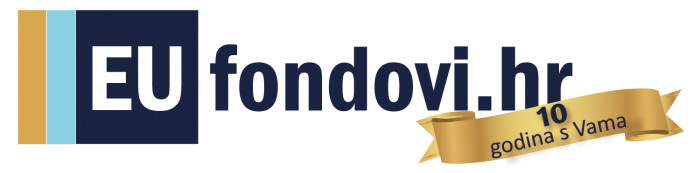 
Intenzitet potpore do 70%
 Rok za prijavu do 30. rujna
 
Intenzitet potpore do 70%
 Rok za prijavu do 30. rujna
 
Intenzitet potpore do 70%
 Rok za prijavu do 30. rujna
 Agencija za plaćanja u poljoprivredi objavila je natječaj za provedbu tipa operacije 4.1.1 „Restrukturiranje, modernizacija i povećanje konkurentnosti poljoprivrednih gospodarstava“ -  podizanje novih i/ili restrukturiranje postojećih višegodišnjih nasada.
  

Prihvatljivi korisnici i ekonomska veličina PG-a  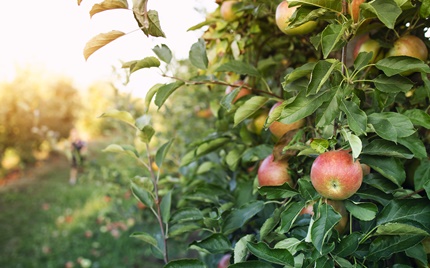 Prihvatljivi korisnici su pravne i fizičke osobe upisane u Upisnik poljoprivrednika prije 21. travnja 2020. godine, mladi poljoprivrednici koji su zahtjev za upis u Upisnik poljoprivrednika podnijeli prije objave nacrta Natječaja na e-savjetovanju (prije 21. travnja 2021. godine) te proizvođačke organizacije priznate u sektoru voća (sukladno posebnim propisima kojima se uređuje rad proizvođačkih organizacija).

Prijavitelj (izuzev zadruga i proizvođačkih organizacija) mora dokazati ekonomsku veličinu poljoprivrednog gospodarstva od najmanje 6.000 EUR. 

Visina i intenzitet potpore
 Ukupan iznos raspoloživih sredstava javne potpore po ovom natječaju je 200 milijuna kuna.

Najniža visina javne potpore po projektu iznosi 5.000 EUR.

Najviša visina javne potpore po projektu iznosi 750.000 EUR, odnosno do 100.000 EUR za korisnike čiji je zbroj vrijednosti prometa kroz tri godine koje prethode godini u kojoj je podnesen zahtjev za potporu manji od 100.000 EUR, korisnike koji nisu u obvezi vođenja poslovnih knjiga i korisnike obveznike vođenja poslovnih knjiga koji ne posjeduju financijsku dokumentaciju za prethodnu godinu.

Razina potpore:

- do 50% od ukupno prihvatljivih troškova projekta

Intenzitet potpore može se uvećati za dodatnih 20% u sljedećim slučajevima:ulaganje provodi mladi poljoprivrednikulaganje se odvija u planinskom području, području sa značajnim prirodnim ograničenjima ili ostalim područjima s posebnim ograničenjimaulaganje se provodi kao zajednički projektIntenzitet kombinirane potpore ne smije biti veći od 70% ukupno prihvatljivih troškova projekta.
 Prihvatljive aktivnosti i troškovi

Dozvoljene (prihvatljive) aktivnosti za ovu mjeru su:uređenje zemljišta u svrhu realizacije projektatrajnije poboljšanje kvalitete zemljišta u svrhu realizacije projektapriprema terena/tla za sadnjusadnja novih i/ili restrukturiranje postojećih višegodišnjih nasada i podizanje plastenikaopremanje višegodišnjih nasadapoljoprivredna mehanizacija, oprema i gospodarska vozila za vlastitu primarnu poljoprivrednu proizvodnju u sektoru voćarstvakupnja zemljištaopći troškovi  
Rok za prijavu projekata je od 16. srpnja 2021. godine od 12:00 sati do 30. rujna 2021. godine do 12:00 sati.  
 Prednost kod dodjele imaju projekti s utvrđenim većim brojem bodova. U slučaju da dva ili više zahtjeva za potporu imaju isti broj bodova, prednost imaju, između ostalog, oni sa ranijim vremenom podnošenja te oni za koje nije tražena dopuna.Više o ovom natječaju možete pronaći ovdje.Više informacija o ostalim natječajima možete pronaći ovdje 